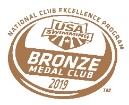 Weekly Splash – February 11thGood Luck to all swimmers racing this weekend at YMCA Silvers or NJ Bronze and Silver Meet!  Swim Fast!RBY Swim Team Mission Statement: To provide a positive team environment that promotes respect, integrity, perseverance and accountability which enables optimal health and athletic development through swim training, instruction and competition. Senior 1 / Seniors Group:  This Thursday Senior 1 is early and Seniors are late. This Friday ladies will spin first from 6:00 to 6:30 pm followed by the men from 6:30 to 7:00 pm.  All swimmers must be on deck by 7:15 pm following spin. Red, White and Jr Swimmers:  There will be practice this Saturday, February 16th for all Red, White and Jr swimmers NOT competing at Silvers or Silver/Bronze at Red Bank from 2:00 to 3:15 pm. 13 and Over States Apparel: This year you can purchase your 13 and Over State Championship meet apparel on-line.  By pre-ordering, you will be offered merchandise that is only available on-line. Only T-shirts will be sold at the meet, quantities and sizes will be limited.   Pre-Ordering is recommended. To ensure you get the item you want, suggest you place your order now as items are limited in supply. This on-line link will only be active until Monday, February 18th, so do not delay and place your order now! There is no individual shipping. Items ordered will be available for pickup at the meet. When checking out, you will need to enter your team name in the field provided. The link to order is: http://pilothousepromotions.com/njymcastates13o This is the password: SwimStates19 Yearbook: It's Championship season!  Are you so excited? Make sure to think about honoring your swimmer with a special page in our yearbook dedicated to solely to them and their accomplishments this season.  Contact you PLR for the forms.If you are new and would like to see a yearbook to gather ideas please go to the bottom drawer of our family folder cabinet where extra yearbooks are located.  If you own a business and would like to advertise, we offer those opportunities as well.Photos: When sending photos for possible submission to our yearbook please use the following email: rbyswimteamphotos@gmail.com.  Purchased yearbook ads should still be sent to: rbyyeabook@gmail.com Please contact Michele Foreback at zani4back@gmail.com with any questions. Meet Schedule:Invitationals8 and Under Mini Pentathlon – This meet is scheduled for February 24th.Championship Meets: - NJ YMCA Silvers – This meet is scheduled for February 15-17th.NJS 12U Silver/Bronze Region C – This meet is scheduled for February 16-17th.NJ YMCA 12 U States – This meet is scheduled for February 22-24th.NJS 13O Silver/Bronze – This meet is scheduled for March 2-3rd.NJ YMCA 13 O States -This meet is scheduled for March 7-10th.NJS 14U JO’s – This meet is scheduled for March 22-24thYMCA SC Nationals – This meet is scheduled for April 1 – 5th.